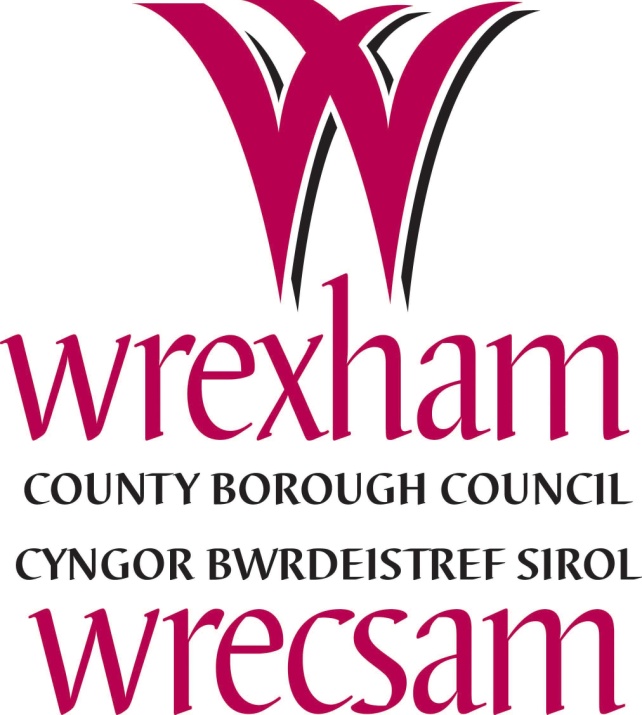 Primary SchoolPersonal Development & Relationships PolicyPolicy adopted by Governing Body on: Chair of Governors (print name): Mrs Pauline FitzHughSignature: Review date: November 2017Accessible FormatsThis document is available in English and Welsh in Microsoft Word and pdf formats in Arial font size 14 as standard. Other accessible formats including large print, Braille, BSL DVD, easy-read, audio and electronic formats, and other languages can be made available upon request. To request a copy of this document in an accessible format contact  01978 357754.Note: Schools will need to make sure that they have procedures in place to deal with requests.1. IntroductionBarker’s Lane Community School plays a central role in having a positive and sustained impact on children and young people’s sexual health and well-being. All learners in Barker’s Lane will receive high-quality sex and relationships education (SRE) as part of their personal and social development.The Welsh Assembly Government’s Seven Core Aims for Children and Young People summarise the United Nations Convention on the Rights of the Child (UNCRC) 2004. ‘The Core Aims describe the entitlement of children and young people to access educational and health services, and address their right to be listened to and to participate in the decisions that affect them.’‘Effective school SRE programmes help learners to develop the skills and knowledge appropriate to their age, understanding and development. Learners are enabled to make responsible decisions about their relationships, sexual health and well-being’. Welsh Assembly Government Circular 019/2010 Sex and Relationships Education in SchoolsLegal ContextThis policy meets the legal requirement for all Governing Bodies of maintained schools to keep an up to date, written statement with regard to the provision of Sex Education.Welsh Assembly Government Circular 019/2010 Sex and Relationships Education in Schools
Definition of Sex and Relationships Education (SRE)‘Sex and relationships education (SRE) is learning about the emotional, social and physical aspects of growing up; relationships; sex; human sexuality; and sexual health. It should equip children and young people with the information, skills and values to have safe, fulfilling and enjoyable relationships and to take responsibility for their sexual health and wellbeing’.The Family Planning Association (FPA) www.fpadirect@fpa.org.uk2. AimSRE at Barker’s Lane Community School aims to equip children and young people with the information, skills and values they need to have safe, fulfilling and enjoyable relationships and to take responsibility for their sexual health and well-being. 3. ObjectivesAt Barker’s Lane we teacher about:Teach about the LifecycleHelp children understand the importance of stable and loving relationships, respect, love and careHelp children to understand the information and situations they come across and to put them in a values frameworkHelp children to communicate about matters to do with their bodies and relationships without embarrassmentProvide information on:Loving relationshipsNames of parts of the body Appropriate and inappropriate touchingDifferent kinds of familiesThe process of reproduction The physical and emotional changes associated with puberty The development of the foetus in the uterus and the birth The needs of babies and the responsibility of parenthoodKeep children safe by helping them to recognise and respond appropriately to unacceptable behaviour by adults and other childrenTeach children to respect themselves and other peopleHelp children to understand their own feelings and the feelings of othersBegin to introduce children to a variety of values / attitudes regarding sex and relationships in order to help them to develop their own moral code and to show tolerance to those who come from different backgrounds and have different beliefsPrepare children for decisions they will make in the future and the experiences they are likely to face.4. Curriculum  Sex and Relationships Education (SRE) will be taught within the context of the Framework for Children’ Learning for 3 to 7 year olds, the Personal and Social Education (PSE) Framework for 7 to 19-year-olds as a basis for provision and the Science order. Foundation Phase Framework for Children’s Learning for 3 to 7 year olds in  (2008)Education about relationships for 3 to 7 year-olds should focus on the building of self-esteem by encouraging learners to:value themselvesrecognise and communicate their feelingsform friendships and relationshipsOutcome 2 – Foundation Phase ‘Children have become aware of their own feelings and emotions and are beginning to identify with those of others.  They are beginning to develop an awareness of personal safety.’Outcome 3 Foundation Phase ‘They begin to recognise appropriate behaviour for different situations and respond to reason.’Scheme of Work for Foundation PhaseBy the end of the Foundation Phase, pupils will recognise parts of their body in order to differentiate between male and female.  Terms used for male are penis and testicles and the terms used for female are breasts and vagina. These terms will be used when referring to those parts of the body at school.Personal and Social Education Framework for 7 to 19 year olds in Wales (2008)SRE should help 7 to 11-year-olds to understand:the reasons for the physical and emotional changes that take place at puberty, to include conception, pregnancy and birththe range of their own and others’ feelings and emotionsthe importance of personal safetyhow to distinguish between appropriate what to do or to whom to go when feeling unsafe.As children and young people develop they need to understand bodily changes, manage feelings (including sexual feelings) and enjoy safe, healthy and happy personal relationships. Learners can also be enabled to explore their feelings, develop self-awareness and self-respect and develop their self-esteem.Science in the National Curriculum for WalesBy year 6, the school will ensure that pupils are aware of the reasons for the physical and emotional changes during puberty including conception, pregnancy and birth.Scheme of Work for KS2DeliveryThe arrangements for delivering SRE at Barker’s Lane Community School:Cross-curricular opportunities for SRE are planned for and taught throughout the school as appropriate to the age of the children through both the Science and Personal, Social Education (PSE) curricula.  The progression of learning will involve developing and extending the above subjects at specific periods within the Foundation Phase and Key Stage 2 in order to ensure progressive development of knowledge, information, skills and values.  Discrete lessons providing input on the changes that take place during puberty and health issues related to this, including physical and emotional development, are provided for the children in Years 5 and 6.  In these lessons, boys and girls will have opportunities to work in single and mixed gender groups, depending upon the specific content of the lesson.As primary-aged learners are expected to learn the names and uses of the main body parts of the human body, staff will clarify the appropriate language that is used in the delivery of the SRE programme. All staff will be consistent about the key terms they use with learners. Involving parents/carers ensures consistency at home.Terms used for male are penis and testicles and the terms used for female are breasts and vagina. These terms will be used when referring to those parts of the body at school.The school will make particular efforts to ensure that all learners with additional needs receive SRE and that wherever possible teachers are aware of, and sensitive to the personal circumstances of individual learners.Answering QuestionsStaff will attempt to answer general questions from pupils honestly considering the children’s/child’s age and maturityTeachers will use a question box which gives children the opportunity to ask questions anonymously and will provide an opportunity for teachers to consider their responsesIf a pupil asks questions about values, teachers will refer the child to its family and will always avoid giving own views as the only right oneTeachers will deal honestly, sensitively and in a non-judgemental way with sexual orientation.6. Use of Outside SpeakersThe core SRE programme at Barker’s Lane Community School is delivered by the class teacher in all years. This approach makes the content appear ordinary and allows plenty of opportunity for pupils to come back to staff with any questions. Learners are encouraged to speak to the member of staff they feel most comfortable with; male or female.The school recognises the value of involving outside speakers within the SRE programme as appropriate. Where outside speakers are invited in to the school e.g. new mother and baby, theatre groups etc, they will be made aware of the contents of the school SRE policy prior to the visit in order to ensure consistent messages are delivered. If outside speakers are used to support the SRE programme, a member of staff will be present throughout.7. TrainingThe SLT will ensure that there is adequate training and resources for all staff involved in the delivery of the aims and objectives of the Personal Development and Relationships Policy.8. Contact with ParentsThe school believes that Sex and Relationships Education should be a shared responsibility. We wish to build a positive and supporting relationship with the parents of children at Barker’s Lane Community School through mutual understanding, trust and co-operation.In promoting this objective we:Consult with parents to provide an opportunity for  the school’s SRE policy and practice to be consideredTake seriously any issue that parents raise with teachers or governors about the policy or the arrangements for sex education in the schoolEncourage parents to be involved in reviewing the school policy and making modifications to it as necessaryInform parents about the best practice known with regard to sex education, in order to ensure teaching in school supports key messages that parents/carers give to children at homeThe policy is made available on the school website          Parents/Carers right to withdrawSection 405 of the Education Act 1996 enables parents to prevent their children, either wholly or partly, from receiving sex education in school other than Sex Education contained within the national curriculum. Parents/carers must inform the school it they wish to exercise this right.  If a parent wishes their child to be withdrawn from SRE, they are welcome to make arrangements to see the Head teacher to identify which aspects of the programme they do not wish their child to participate in. These arrangements are specified within the School Prospectus.9. Child ProtectionIt may be necessary to invoke local Child Protection Procedures if a pupil’s safety or welfare (or that of another pupil) is under threat. It would be only be in exceptional circumstances, e.g where there is a clear child protection issue, that sensitive information is passed on against a pupil’s wishes, and even then the school will inform the pupil first and endeavour to explain why this needs to happen. These exceptions are defined by a moral or professional duty to act:•	Where there is a Child Protection issue/s•	Where a life is in danger10. ConfidentialityTeachers will not promise confidentiality. The boundaries of confidentiality will be made clear to pupils. If a pupil discloses information which is sensitive, not generally known, and which the pupil asks not to be passed on, it will be discussed with the head teacher. The request will be honoured unless this is unavoidable in order for teachers to fulfil their professional responsibilities in relation to:Child ProtectionCo-operation with a police investigationReferral to external serviceEvery effort will be made to secure the pupils agreement to the way in which the school intends to use any sensitive information.Ground rules will be established prior to the delivery of the SRE programme in order to protect learners and teaching staff.11.  EqualityAs an employer and provider of services, Barker’s Lane Community School will not unlawfully discriminate on grounds of age, disability, gender, gender reassignment, race or ethnicity, religion or belief, sexual orientation, marriage or civil partnership, pregnancy and maternity or on the grounds of Welsh language.All pupils, their parents and guardians, volunteers, staff and school governors are valued and will be treated with dignity and respect. The school will not tolerate any form of discrimination, harassment or victimisation.We will work across our school community to ensure our commitment to equality and fairness is shared and take steps to ensure that our school is accessible, welcoming and inclusive.Please refer to WCBC Strategic Equality Plan & Equality and Diversity Policy (2012 – 2016) for further information.12. Implementation At Barker’s Lane Community School,  the members of staff with responsibility for SRE are Miss Joanne Taylor and Miss Lianne Evans.The Head teacher and Governing Body have ultimate responsibility for the implementation of the SRE Policy. It is the responsibility of the Head teacher to ensure that both staff and parents are informed about the SRE policy, and that the policy is implemented effectively. It is also the Head teacher’s responsibility to ensure that members of staff are given sufficient training, so that they can teach effectively and handle any difficult issues with sensitivity.13.  Monitoring and EvaluationThe implementation of this Policy will be monitored by the Head teacher and other members of the SLT. The following people will be consulted when the policy is reviewed: Pupils Staff Governors Parents/ Carers Health ProfessionalsOpportunities will be provided which will enable pupils to participate and evaluate what they have learnt according to their age, needs and ability.Parents will be invited to feedback their ideas for improvements on a regular basis both verbally and through questionnairesProgress will be monitored at regular intervals by SLT and governors: specific issues will be discussed at staff meetings as appropriateThis policy will be reviewed in accordance with the School Improvement Plan.14. ReferencesPersonal and Social Education Framework for 7 to 19-year-olds in Wales (2008)Foundation Phase Framework for Children’s Learning for 3 to 7-year-olds in Wales (2008)Welsh Assembly Government Circular 019/2010:  Sex and Relationships Education in schoolsGuidance for Employees and Volunteers whose work brings them into contact with Children and Young People’ Wrexham Safeguarding Children Board 2008WCBC Strategic Equality Plan & Equality and Diversity Policy (2012 – 2016)Appendix 1List of Resources (Suggested / Available for schools to loan)Tyfu I Fyny/Growing Up Resource BoxIncluding:Body MatBody Parts PackInappropriate/Appropriate Touch PackPuberty Changes/Hygiene PackBaby Development PackLoving Relationship PackInternal Organs Pack7 x Story/Info Books Parts of the Body & PubertyThis set is to be used with a body board and is full of Informative images to help pupils to explore body changes during puberty. The pack contains:1 Set of External Body Parts (Showing Changes at Puberty)1 Set of External Body Part Names and Definitions1 External Body Parts Information Sheet1 Puberty Game Pack1 Puberty Activity Sheets packThe Reproductive System This set focuses on learning about the internal reproductive parts of the male and female body, the worksheets help pupils to learn the names of these parts and the definitions.Contents:6 x Female Reproductive System – Worksheets6 x Male Reproductive System – Worksheets1 x Male Reproductive System – Information Sheet2 x Female Reproductive System – Information Sheets6 x Packs of Female & Male Body Parts and Definitions1 x Information Sheet – Female Body Parts & Definitions1 x Information Sheet – Male Body Parts & Definitions1 x Pack of Resource Activity SheetsEmotions PackThe Emotions Pack is to be used with the body board and includes a large selection of stunning add-on illustrations showing faces expressing a range of emotions, gestures and  internal sensations like butterflies in the stomach or a pounding heart. There are also an assortment of thought bubbles and a blank thought bubble for pupils to write in or draw their thoughts.Uterus/Fetus Model Set (5)This unique model set provides an added dimension to childbirth education classes. These five flexible, lifelike uterus/foetus models illustrate foetal development at 8, 10, 16, 22, and 40 weeks.Womb to Grow Model Set (9)Designed to present foetal growth in a simple, easy-to-understand way, these weighted, pillow-like models represent the average size and weight of a foetus at nine stages of development. The back of each model features information on the developmental stage of the foetus illustrated on the front. Models demonstrate weights ranging from 0.4 g to 3.2 kg. With Child Life-size DisplayLife size and with great attention to detail, this standing display with             overlapping images shows the mothers pregnancy stages from 1 month through to 9 months.‘Making Sense of Growing up’  (SENSE CD-ROM)This resource has been commissioned by Welsh Government for all primary schools.  The resource covers various topics such as stress, the                     environment, relationships, money etc. in a pupil-friendly, fun way and addresses sensitive issues in an appropriate manner.  The resource is available in Welsh and English and all primary schools should already have a copy which was purchased for them by Healthy Schools.Channel 4 Living & Growing DVDUnit 1 - Age 5-7—Differences, How did I get here?, Growing upUnit 2 - Age 7-9—Changes, How babies are made, How babies are bornUnit 3 - Age 9-11—Girls talk, Boy talk, Let's talk about sex, Nursing NanaChildren will adore these unique soft toys that celebrate the joys of caring for little ones. These colourful babies attach to their mothers with magnets - but they also seek adventure on their own. This adorable "Nursing" Dog comes with 3 little puppies which attach themselves to feed by internal magnets. For ages 3+Nursing NinaChildren will adore these unique soft toys that celebrate the joys of caring for little ones. These colourful babies attach to their mothers with magnets - but they also seek adventure on their own. Made from ultra-soft contrasting fabrics with hand-stitched details, right down to their tiny tails.This adorable "Nursing" cat comes with 3 little kittens which attach themselves to feed by internal magnets. For ages 3+Keeping Healthy, Staying Safe DVDThis new DVD covers a wide range of health and safety issues including safety out and about, safety with fire, beach safety, keeping healthy and much more. The DVD also includes songs, group and individual activities and is ideal for whiteboards. Running time 1hr 36mins.Conception & PregnancyYou will really inspire discussion with this dynamic pack because it helps to demonstrate the growing baby in the womb at various stages of pregnancy.  The growing baby is illustrated on five A4 cards and there are also smaller flash cards showing conception, cell division and the foetus. There are also activities on conception and pregnancyContents:1 Conception PackStages of Pregnancy A4 Resource Cards1 Stages of Pregnancy – Week by Week1 Conception & Pregnancy Information SheetActivity Sheets PackFriendships and Relationships PackThis self contained pack is a mini School  Scenario and it brilliantly supports many of the themes delivered through circle time, buddy schemes and SRE, PSHE and Citizenship. Using the characters and a small backdrop card providing the scenario setting will help pupils consider and evaluate          friendships and relationships. The lesson plan and activities covers making friends, getting on and falling out, bullying, conflict resolution, relationships and romantic relationships.The Body BoardDo you want to get the attention of your   pupils, keep them on task and improve their recall skills?Would you like to deliver amazing, dynamic, stimulating and thought provoking sessions? Discover how by using the Body Board which is a lifesize body outline and can be used with various accessory packs, from body parts, puberty and inappropriate touch. You should see greater participation from your pupils, but best of all you’ll see them really enjoying the lessons.Parts of the BodyThis pack goes with the body board and teaches the basic external parts of the body. Contents: 2 x Parts of the Body Packs, 2 x Information Sheets, 1 x Activities Sheets*BilingualAppropriate & Inappropriate Touch Contents:Keeping Safe – DVD & Training NotesFeeling Happy Feeling Safe – BookKeep Safe – Home Office BookletKidscape Keepsate Code PosterBOOKSI’m a Big SisterThis is a lovely book about a  sister who learns the joys of welcoming a new baby to the family and the advantages of already being "big."Waiting for BabyThis delightful book presents a toddler-and-mother pair (the latter heavily pregnant) as they read about new babies, sort hand-me-downs, buy new toys, visit the obstetrician and the sonographer, speculate and wait.Where do babies come from?This is a gentle story, delightfully illustrated, that takes young children through the questions of how life starts and who they are. It sensitively deals with concerns that there won't be enough love to go round, making it ideal for parents expecting their second child and anyone whose child is beginning to ask wondering questions. The emphasis throughout is that God has made each person special and different from all others and that he knows each one by name even before they are born. Let’s Talk About Where Babies Come FromThis information book about sex and reproduction covers all the main areas: babies, reproduction, bodies, chromosomes, genes, growing up, love, health and lots more. As before, the information is imparted simply and reassuringly with humorous commentary from an inquisitive bird and a squeamish bee and very friendly full-colour cartoon-strip illustrations.How Are Babies Made?Find out how a baby grows inside its mother – with the help of fantastic fold-out flaps. Bold cartoon-style illustrations show where a baby comes from, how long it takes to grow and what a newborn baby does, and flaps reveal hidden processes and amazing facts.Usbourne—Understanding the Facts of LifeHighly acclaimed guide with straightforward and reassuring information.Describes exactly what happens at puberty, with informative sections on sex, contraception and sexually transmitted diseases, and advice on hygiene, exercise and healthy eating.Traces the development of a baby from conception to birth and first years of life, with practical information on how to help take care of a baby.Usbourne—Facts of Life, Growing UpA very approachable and reassuring account of exactly what happens in the body at puberty. Includes informative sections on sex, contraception, sexually transmitted infections and drugs, as well as advice on healthy eating, exercise and hygiene.Sophie and The New BabyOne day, Sophie's mum tells her some big, important news: there's going to be a new baby in the family! Sophie is very excited but then, one winter's night, the baby is born and everything changes . . . Young children and adults alike will enjoy sharing and talking about this much-loved classic picture book, with its perceptive, heart-warming and witty observations on the arrival of a new baby.Area of Learning: Personal and Social Development, Well-Being and Cultural DiversityArea of Learning: Personal and Social Development, Well-Being and Cultural DiversityPersonal developmentChildren should be given opportunities toPersonal developmentbecome independent in their personal hygiene needs and to be more aware of personal safetyexpress and communicate different feelings and emotions – their own and those of others.Social developmentChildren should be given opportunities to:Social developmentbe aware of and respect the needs of otherstake responsibility for their own actionsconsider the consequences of words and actions for themselves and othersdevelop an understanding of what is fair and unfair and to be willing to compromiseform relationships and feel confident to play and work     cooperativelyvalue friends and families and show care and considerationappreciate what makes a good friend.Well-beingChildren should be given opportunities to:Well-beingvalue and contribute to their own well-being and to the well-being of othersbe aware of their own feelings and develop the ability to express them in an appropriate wayunderstand the relationship between feelings and actions and that other people have feelingsdemonstrate care, respect and affection for other children, adults and their environmentask for assistance when neededdevelop an understanding about dangers in the home and outside environment.Moral and Spiritual developmentChildren should be given opportunities to:Moral and Spiritual developmentactivities that allow them to communicate their ideas, values and beliefs about themselves, others and the worldArea of Learning: Knowledge and Understanding of the WorldArea of Learning: Knowledge and Understanding of the WorldMyself and other living thingsChildren should be given opportunities to:Myself and other living thingslearn the names and uses of the main external parts of the human body and plantsidentify the similarities and differences between themselves and other childrenClassSuggested TopicsLesson IdeasSuggested ResourcesEarly Years(Nursery/ Reception)Body AwarenessFeelingsFriendsFamiliesBeing SafeStrangersPersonal Hygiene    (washing hands)Discuss people who are special      to usHow can I tell how people are       feeling?What things make me happy,      sad, worried?Who and what makes us feel badHow am I special?Who are my special people?Who are my friends and what do      I like best about them?  When to wash our handsBaby Dolls (Boy/Girl)Circle Time sessionsGlitterbug Hand Wash Show (see Appendix 1)Police (Stranger Danger)See Appendix 1 for other useful resourcesYear 1Revisit some of the above topicsGrowing and     ChangingKeeping CleanFamilies and     CareHow am I like other people?How am I different?What makes me the same as     you? What makes me different?     (a context for gender)Growing and changing in     animals, plants and people.Understand the importance of     keeping clean, i.e washing     hands, toilet hygienePromises and secretsHow do I say no?Who and what makes us feel     betterShowing love, care and feeling     special in human relationships.Body Boards + KS1 Body Parts Pack – Loan from Healthy Schools (HS)Glitterbug  Show (Loan from Healthy Schools)Circle Time sessionsHygiene CD from Healthy SchoolsSee Appendix 1 for other useful resourcesYear 2Revisit some of the above topicsDifferences    between boys     and girls (using     the correct names     for the body        parts)Appropriate and    Inappropriate      TouchHygieneFeeling SafeUnderstanding the importance of     keeping clean, drawing and      labelling a list of things needed      for a bathDiscussion of similarities between     boys and girls, recognise and      understand the main external      body partsTime Lines – Understanding that      our bodies and needs change as      we get older – How have I grown      and changed?Talk about who is a safe person,     who do we trust, who can we tell      secrets toDifferentiate between appropriate    touching, use the body boards     and traffic light cards to discuss Discuss feelings and secrets,     unkind people. Body Boards + KS1 Body Parts Pack – Loan from HSBody Boards and Traffic Lights set + Inappropriate Touch Pack (Loan from HS)Circle Time SessionsFoundation Phase SRE Resource Pack worksheets (Loan from HS)See Appendix 1 for other useful resourcesKey Stage 2Learners should be given opportunities to:Health and emotional well-beingtake increasing responsibility for keeping the mind and body safe and healthyfeel positive about themselves and be sensitive towards the feelings of others.Health and emotional well-beingand to understand:Health and emotional well-beingthe reasons for the physical and emotional changes which take place at puberty, to include conception, pregnancy and birththe range of their own and others’ feelings and emotionsthe importance of personal safetyhow to distinguish between appropriate and inappropriate touching what to do or to whom to go when feeling unsafeMoral and spiritual developmentLearners should be given opportunities to:Moral and spiritual developmentexplore their personal valueMoral and spiritual developmentand to understand:Moral and spiritual developmenthow cultural values and religious beliefs shape the way people livethat people differ in what they believe is right and wrongthat personal actions have consequencesKey Stage 2Pupils should be given opportunities to study:Interdependence of organismsthe names, positions, functions and relative sizes of a human’s main organs.ClassSuggested TopicsLesson IdeasSuggested ResourcesYear 3Body Parts    Revisited        (differences     between boys          and girls)2. CommunicationWhat’s good     About me?       Personal      Strengths and      QualitiesFriends – Good    and bad qualities,     & Making and     breaking friendsWhat is Bullying?Look after myself     - staying cleanDiscussion of similarities betweenboys and girls, recognise and understand the main external body partsRecognise and identify feelings     and the responses they evokeFeel positive about self and    sensitive to others feelings To value friends and family as a     source of supportIdentify personal qualities and to     appreciate the strengths and     qualities of othersBe aware of different types of     relationships between friendsUnderstand responsibilityBody Boards + KS1 Body Parts Pack – Loan from HSSense CD Rom – Staying Safe – Communication & BullyingEnjoying & Achieving sectionBeing Healthy sectionEconomic & Social Wellbeing – Prejudice & DifferenceCircle TimeRole PlayKS2 SRE Resource Pack Worksheets (HS)Worksheets from Growing Up resource (HS)See Appendix 1 for other useful resourcesYear 4Friendship qualities – who can i trust?My family – roles and stereotypesWhat is love?Promises and commitmentA new baby – preparationValue friends and family as     supportMaking and keeping positive     friendships and other relationshipsPositive about self and    understanding other peoples      feelingsUnderstand your own personal    valuesUnderstand that dangers exist with     some relationships and to     encourage personal safetyDistinguish between appropriate     and inappropriate touchTo know what to do and who to go     to when feeling unsafeSense CD RomStaying Safe - Internet safetyEnjoying & AchievingBeing Healthy- Puberty & Sex sectionsEconomic & Social Wellbeing – Prejudice & DifferenceCircle Time – what is a family, whose is in mine, types of familiesRole PlayKS2 SRE Resource Pack Worksheets (HS)Worksheets from Growing Up resource from (HS) Police Core ProgrammeSee Appendix 1 for other useful resourcesYear 5I am specialWe are differentHealthy lifestyleSafetyGrowing up and changePuberty and HygieneMenstruationDevelop respect for self and othersResist unwanted peer pressure and behaviourTo understand what it is to be fair and not to discriminateTo accept why we are all different and to support each otherTo understand the importance of personal safetyTo understand the changes that occur during pubertySense CD Rom – Economic & Social Wellbeing - Prejudice & Difference, Peer influenceBeing Healthy - Puberty, HygieneEatwell plateOral health resources (D2S)Circle Time – why are some people treated differentlyRole PlayKS2 SRE Resource Pack Worksheets (HS)Growing Up resource (HS)Police Core ProgrammeKS2 Puberty Pack (HS)Hygiene CD from HSGlitterbug Hand Wash ShowSee Appendix 1 for other useful resourcesYear 6ResponsibilitiesFamily and FriendsSafety on the netChanges – PubertyBody ImageReproductionConception and PregnancyRelationships, adoption, fosteringFeeling positive about self and feelings of othersUnderstand different types of relationshipsKeep mind, and body safe and healthyImportance of families and friends and issues that ariseTo understand the physical and emotional changes which happen during puberty, to include conception, pregnancy and birthUnderstand the internal parts of the body to include reproductive organsTo understand how babies are conceived, grow and how they are born.To understand the importance of personal hygiene during pubertyUnderstand  stereotypes and have confidence to challenge themSense CD-RomStaying Safe SectionBeing Healthy Section– Puberty and SexEnjoying & Achieving SectionGrowing Up Resource (HS)Police core programmeCircle Time SessionsKS2 SRE Resource Pack Worksheets (HS)KS2 Puberty Pack (HS)Conception and birth pack (HS)Foetus models (HS)Channel 4 Living and Growing DVDSee Appendix 1 for other useful resources